      Стихотворение посвящается любимой             МАМОЧКЕ            Авторы –ученики 1 «В» класса                     МОУ  СОШ №7        руководитель – учитель начальных классов                              КРАСНОЩЕКОВА О.В.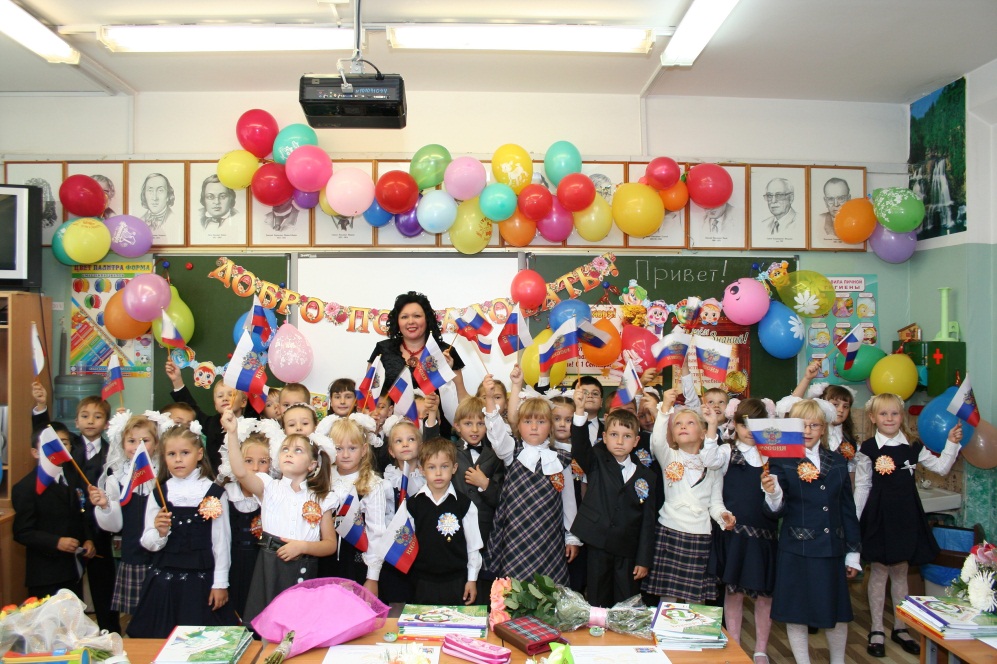 Мама, Мамочка, Мамуля!Мама милая моя!Много раз я повторю -Как тебя ведь я люблю!!!   Ты красива и умна,   Ты нежна и стройна  Ты затмишь собой весь свет –   Ведь прекрасней  тебя нет!        Знай Мамулечка  моя -        Для меня лишь ты одна:         И добра, и весела,         И немножечко строга,         Но ни капельки нет зла.             Я желаю тебе мама            Ещё много долгих лет            Оставаться молодой,            Хохотушкой озорной.     ТЫ МОЯ КОРОЛЕВА!!!!!!!!!!!!!!!!!!!Люблю сильно, сильно, сильно!  